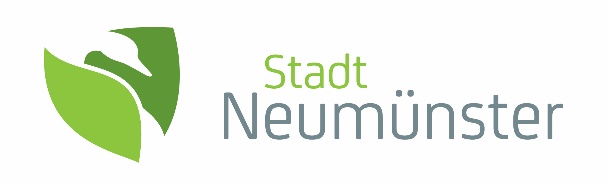 Bewerbungsbogenfür die stadteigenen Baugrundstücke im Bereich Stoverweg, Else-Kienle-Straße, Marie-Carstens-Straße und Haderslebener StraßeHINWEIS: Es können nur vollständig ausgefüllte Bewerbungsbögen berücksichtigt werden!Hiermit möchte ich eine Bewerbung für ein Baugrundstück abgeben. Mir sind die Bestimmungen aus den entsprechenden Bebauungsplänen bekannt.Bewerbungsbogen senden Sie bitte vollständig ausgefüllt an thorsten.rohwer@neumuenster.de 1.Name:2.Geburtsdatum:3.Anschrift:4.Telefonnummer:5.Familienstand:6.Ggf. Name, Geburtsname und Geburtsdatum des (Ehe-)Partners und Namen, Anzahl und Alter der Kinder und der sonstigen im Haushalt lebenden Angehörigen:Ggf. Name, Geburtsname und Geburtsdatum des (Ehe-)Partners und Namen, Anzahl und Alter der Kinder und der sonstigen im Haushalt lebenden Angehörigen:Ggf. Name, Geburtsname und Geburtsdatum des (Ehe-)Partners und Namen, Anzahl und Alter der Kinder und der sonstigen im Haushalt lebenden Angehörigen:7.Beruf:8.Beschäftigt bei:9.Sind die in Ihrem Haushalt wohnenden Angehörigen auch berufstätig?									Ja  	Nein Sind die in Ihrem Haushalt wohnenden Angehörigen auch berufstätig?									Ja  	Nein Sind die in Ihrem Haushalt wohnenden Angehörigen auch berufstätig?									Ja  	Nein 10.Falls ja, teilen Sie bitte den Beruf und den Arbeitsgeber der im Haushalt wohnenden Angehörigen mit:Falls ja, teilen Sie bitte den Beruf und den Arbeitsgeber der im Haushalt wohnenden Angehörigen mit:Falls ja, teilen Sie bitte den Beruf und den Arbeitsgeber der im Haushalt wohnenden Angehörigen mit:11.Jetzige Wohnverhältnisse bitte genau angeben (Beispiel: 3-Zimmer-Mietwohnung, ca. 80 qm, Duschbad etc.):Jetzige Wohnverhältnisse bitte genau angeben (Beispiel: 3-Zimmer-Mietwohnung, ca. 80 qm, Duschbad etc.):Jetzige Wohnverhältnisse bitte genau angeben (Beispiel: 3-Zimmer-Mietwohnung, ca. 80 qm, Duschbad etc.):12.Ist Grundeigentum (z.B. Eigentumswohnung, Einfamilienhaus, Mehrfamilienhaus, Bauplatz, Gartengrundstück) vorhanden (bitte auch Grundeigentum der oben genannten Familienangehörigen angeben)?		Ja  	Nein Ist Grundeigentum (z.B. Eigentumswohnung, Einfamilienhaus, Mehrfamilienhaus, Bauplatz, Gartengrundstück) vorhanden (bitte auch Grundeigentum der oben genannten Familienangehörigen angeben)?		Ja  	Nein Ist Grundeigentum (z.B. Eigentumswohnung, Einfamilienhaus, Mehrfamilienhaus, Bauplatz, Gartengrundstück) vorhanden (bitte auch Grundeigentum der oben genannten Familienangehörigen angeben)?		Ja  	Nein 13.Falls ja, bitte beantworten Sie folgende Fragen:Falls ja, bitte beantworten Sie folgende Fragen:Falls ja, bitte beantworten Sie folgende Fragen:Welche Art von Grundeigentum ist vorhanden?Welche Art von Grundeigentum ist vorhanden?Welche Art von Grundeigentum ist vorhanden?Wo befindet sich dieses Grundeigentum:Wo befindet sich dieses Grundeigentum:Wo befindet sich dieses Grundeigentum:Ist beabsichtigt, das vorhandene Grundeigentum zu veräußern?Ist beabsichtigt, das vorhandene Grundeigentum zu veräußern?Ist beabsichtigt, das vorhandene Grundeigentum zu veräußern?14.Kurze Begründung der Bewerbung für ein städtisches Baugrundstück:Kurze Begründung der Bewerbung für ein städtisches Baugrundstück:Kurze Begründung der Bewerbung für ein städtisches Baugrundstück:15.Können Sie die vertraglich zu vereinbarende Bebauungsfrist von zwei Jahren einhalten?	Ja  	Nein Können Sie die vertraglich zu vereinbarende Bebauungsfrist von zwei Jahren einhalten?	Ja  	Nein Können Sie die vertraglich zu vereinbarende Bebauungsfrist von zwei Jahren einhalten?	Ja  	Nein 16.Wie soll die Finanzierung des geplanten Einfamilienhauses erfolgen?Eigenkapital/Fremdfinanzierung	Vollfinanzierung			Wie soll die Finanzierung des geplanten Einfamilienhauses erfolgen?Eigenkapital/Fremdfinanzierung	Vollfinanzierung			Wie soll die Finanzierung des geplanten Einfamilienhauses erfolgen?Eigenkapital/Fremdfinanzierung	Vollfinanzierung			17.An welchen Baugrundstücken wären Sie interessiert?Sollten Ihnen mehrere Grundstücke zusagen, so geben Sie an, in welcher Reihenfolge Sie an den Baugrundstücken interessiert wären.(Maximal 2 Grundstücke dürfen benannt werden!)Beispiel:1. Grundstück Ziffer Nr. 22. Grundstück Ziffer Nr. 4An welchen Baugrundstücken wären Sie interessiert?Sollten Ihnen mehrere Grundstücke zusagen, so geben Sie an, in welcher Reihenfolge Sie an den Baugrundstücken interessiert wären.(Maximal 2 Grundstücke dürfen benannt werden!)Beispiel:1. Grundstück Ziffer Nr. 22. Grundstück Ziffer Nr. 4An welchen Baugrundstücken wären Sie interessiert?Sollten Ihnen mehrere Grundstücke zusagen, so geben Sie an, in welcher Reihenfolge Sie an den Baugrundstücken interessiert wären.(Maximal 2 Grundstücke dürfen benannt werden!)Beispiel:1. Grundstück Ziffer Nr. 22. Grundstück Ziffer Nr. 418.Sonstige Bemerkungen:Sonstige Bemerkungen:Sonstige Bemerkungen: